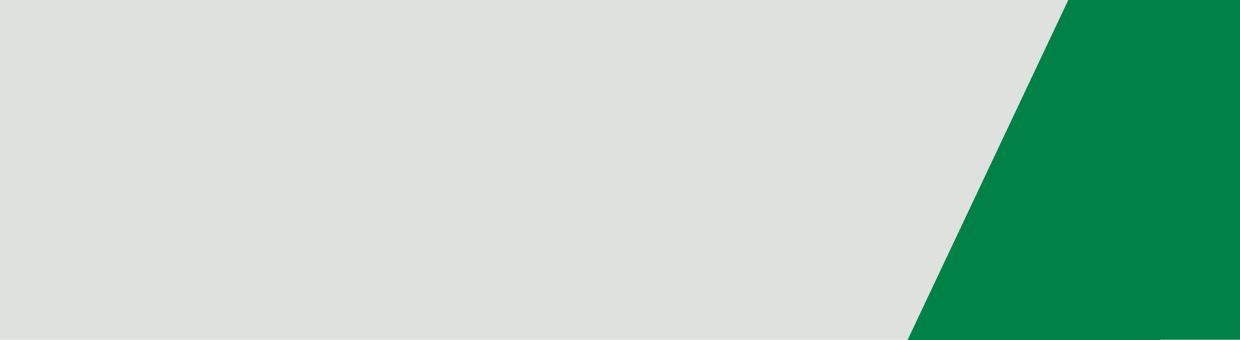 Use this resource in conjunction with the Immunisation schedule Victoria <https://www2.health.vic.gov.au/public-health/immunisation/immunisation-schedule-vaccine-eligibility-criteria/immunisation-schedule-victoria> Reference – The Australian Immunisation Handbook https://immunisationhandbook.health.gov.au/Material adapted from the Australian Immunisation Handbook, Australian Government Department of Health.Images of packaging reproduced with permission.Check you are using the correct Pneumococcal vaccinesNational Immunisation Program age recommendations for different vaccine brandsPrevenar 13®Pneumococcal conjugate (13vPCV)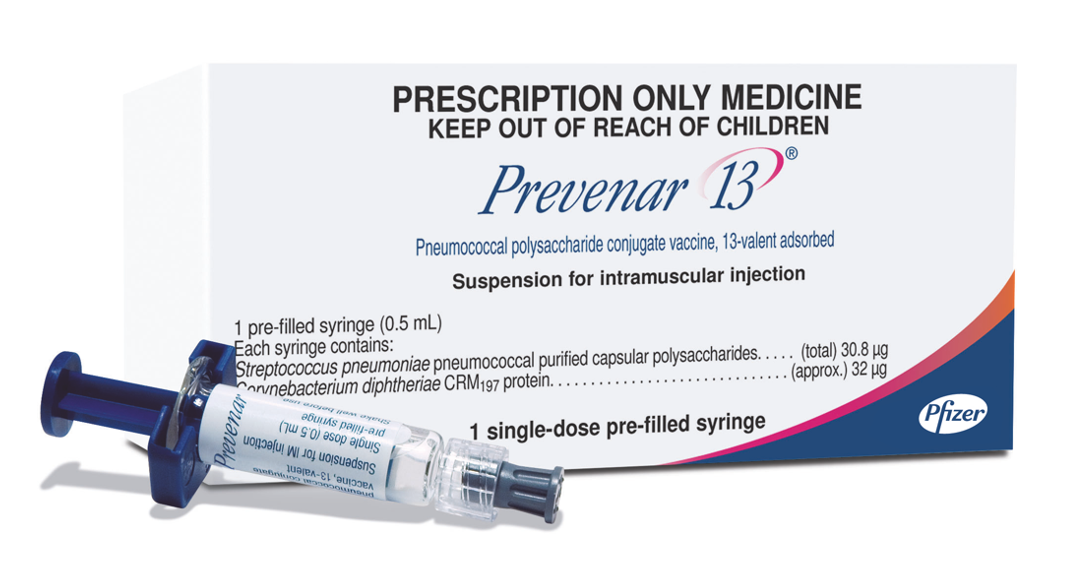 Age recommendationNotes2 (from 6 weeks), 4 & 12 monthsFrom 6 months - Risk condition Catch-up from 13 months to <5 yearsFrom 50 years – Aboriginal and Torres Strait Islander peopleFrom 70 years Non-Indigenous peoplePrefilled syringePneumococcal clinical decision tree <https://www.health.gov.au/resources/publications/national-immunisation-program-pneumococcal-vaccination-schedule-from-1-july-2020-clinical-decision-tree-for-vaccination-providers>Pneumovax23®Pneumococcal polysaccharide (23vPPV)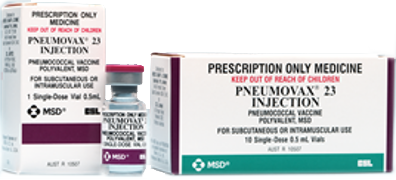 Age recommendationNotesFrom 50 years – Aboriginal and Torres Strait Islander peopleFrom 4 years and older – Risk conditionVial of liquidMaximum of 2 lifetime doses spaced by a minimum 5 yearsPneumococcal clinical decision tree <https://www.health.gov.au/resources/publications/national-immunisation-program-pneumococcal-vaccination-schedule-from-1-july-2020-clinical-decision-tree-for-vaccination-providers>Pneumococcal risk conditionsTo receive this publication in an accessible format email Health Protection <immunisation@dhhs.vic.gov.au>.Authorised and published by the Victorian Government, 1 Treasury Place, Melbourne.
© State of Victoria, Australia, Department of Health and Human Services, October 2020.
Available on Health.vic – Immunisation factsheets, consent templates and mature minor information
https://www2.health.vic.gov.au/public-health/immunisation/immunisation-provider-information/immunisation-resources-for-providers/vaccine-preventable-diseases-immunisation-fact-sheets(2009810 graphics)